Территория, закрепленная за МБОУ СОШ №27 им.Кучиева Ю.С. в 2024-2025 учебном году:СХЕМАзакрепленной территории г.Владикавказа за МБОУ СОШ № 27 им. Кучиева Ю.С.  (ул. Миллера, 32)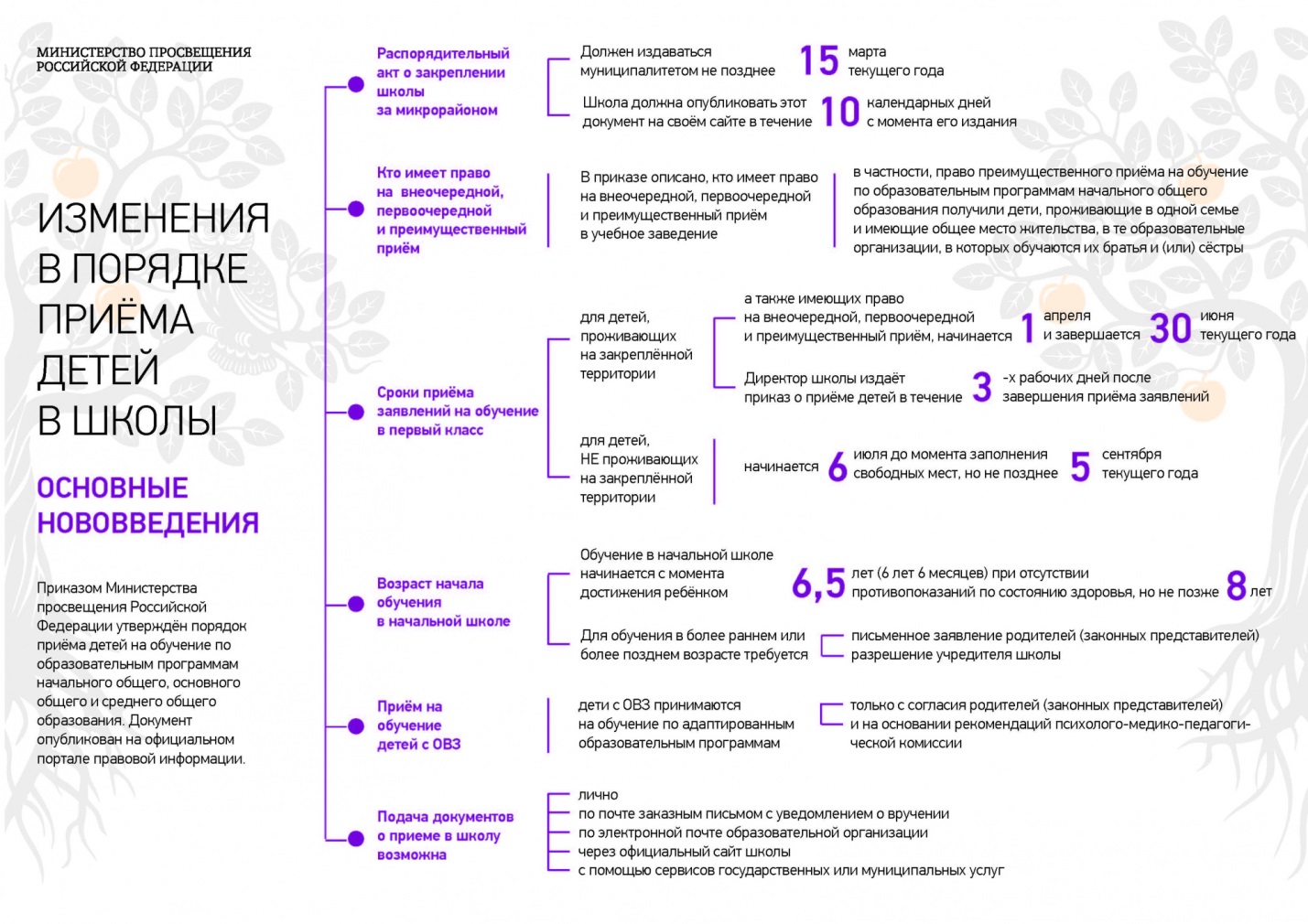 № п/пНаименование улицНомера домов1ул.Миллера 27-412ул.Маркуса22,24,26,28,30,32,34,36/ 41,43,45,47,49,51,53,55,57,59, 61,63,65,67,69,73,753ул.Тимирязевский переулокполностью4ул. Августовских событий1,2,3,4,5,6,7,8,9,10,11,12,13,14,15, 16,17,18,19,20,21,22,23,24,25,26,27, 28,29,30,31,32,33,34,35,36,395ул.Р.Люксенбургполностью6ул.Красноармейскаяполностью7ул.Маяковского1-15 (нечетные), 2-20 (четные)8ул.Воробьеваполностью9ул.Титова4-40 (четные)10ул.Навагинскаяполностью11ул.Яшинаполностью12ул.Гоголяполностью13ул.Кирова16,18,24,30,32,19-3114ул.Масленниковаполностью15ул.Павловский переулокполностью16пер.Покровскийполностью17ул.Терская (Торчинова)полностью18ул.Л.Толстого2-42 (четные), 1-47 (нечетные)19ул.Ломоносоваполностью